Положениео проведении XIX муниципальной ОЧНОЙ выставки-ярмарки методических идейпо декоративно-прикладному и изобразительному творчествам среди педагогов и обучающихся «Мастерская талантов».1. Общие положения.Районная выставка-ярмарка методических идей по ДПТ и ИЗО проводится МБОУ ДО Районный Дом детского творчества ежегодно. Выставка имеет свою эмблему: на желтом фоне эмблемы расположены три матрешки. Матрешка ассоциируется с ярмаркой, с русской народной культурой, с традициями, символом открытия нового, неизвестного. В руках матрешек изображены предметы, несущие определенный смысл: матрешка с караваем – знак гостеприимства, матрешка с книгой - знак знаний, матрешка с балалайкой- знак радости и веселья. Цвета имеют значение: желтый фон эмблемы близко цвету солнца, ассоциируется с величием, мудростью, вдохновением.  2. Цели и задачи выставки.Цель: выявление, развитие, поддержка талантливых юных мастеров, педагогов ДО, распространение лучших практик и инициатив в области прикладного и изобразительного  творчеств.  Задачи:    Содействовать развитию творческого потенциала педагогов ДО и обучающихся в области ДПТ и изобразительного творчества, выявлению и распространению инновационного педагогического опыта, установлению и расширению деловых  и творческих контактов с участниками.Создание  благоприятных условий для участия детей и взрослых в социальной практике, на основе проведения мастер-класса, защиты творческого проекта.Предоставление возможности детской и взрослой аудитории продемонстрировать свои умения и навыки в области декоративно-прикладного и изобразительного творчеств, владения ИКТ с целью обмена опытом, а также приобщение к миру прекрасного всех участников.Привлечение внимания широкого круга общественности к творчеству детей и педагогов ДО.3. Участники выставки - ярмарки.    	К участию в выставке приглашаются руководители творческих объединений дополнительного образования школ, педагоги дополнительного образования по ДПТ и ИЗО МБОУ ДО РДДТ (возраст, стаж, категория педагогов не ограничиваются), а также обучающиеся с 4-11 классы ОО района, МБОУ ДО РДДТ, занимающиеся в кружках декоративно-прикладного и изобразительного творчества.4.  Условия, сроки проведения, требования и критерии.4.1. В рамках выставки - ярмарки проводятся конкурсы по следующим номинациям:Творческий проект «Мое изделие» (для обучающихся и педагогов) Мастер-класс по инновационным технологиям (для обучающихся и педагогов)4.2. На выставке – ярмарке участник проводит мастер-класс или защищает творческий проект в области декоративно-прикладного и изобразительного творчества. Тема любой технологии обязательно должна содержать новую современную или инновационную направленность, изделие может быть из различных материалов, самого разнообразного направления и технологии. Мастер-класс по декоративно-прикладному и изобразительному творчеству должен содержать инструкцию поэтапного выполнения изделия.    4.3. Выставка  проводится  в очном формате 22 марта 2024 года на базе МБОУ ДО РДДТ.  	Регистрация участников с 9.00.- 09.50 часов. Начало в 10.00 часов. Очередность выступления конкурсантов определяется по времени предоставления заявки.4.4. Время выступления по номинациям «Творческий проект» до 5 минут, ответы на вопросы членов жюри – до 3 минут. 	Время проведения «Мастер-класса» до 20 минут.	4.5. Критерии оценивания в номинации: «Творческий проект «Мое изделие». (Время выступлении до 5 минут + ответы на вопросы жюри – 3 минуты)-общая культура выступающего: грамотность изложения, культура речи и поведения,   эрудиция, ярко выраженная индивидуальность ведущего – до 5 б.- социальная значимость (актуальность и полезность) выбранной технологии; полнота раскрытия содержания, корректность выводов, умение представить четкий алгоритм действий для получения результата – до 5 б.- оригинальность предложенных решений – до 5 б.- четкость  и полнота ответов на вопросы экспертов – до 3 б. Критерии оценивания мутимедийной презентации:  - Четкость структуры (логичное, последовательное изложение материала) – 1 б.- Культура оформления (эстетичность, грамотность)- 1 б.- Наличие технологической карты или презентации последовательного выполнения изделия – 1 б.	4.6. Критерии оценивания в номинации «Мастер-класс» (Время проведения – до 20 минут): - Идея мастер-класса (полнота раскрытия, доступность). Мастер-класс и технология изготовления  изделия должны быть интересны для других, 100 % участие -  (5 б.);- Умение взаимодействовать с участниками мастер-класса (ведущий старается вовлечь  всех участников в процесс, сделать их активными,  создаёт атмосферу доброжелательности, сотворчества в общении, поддерживает мотивацию к достижению результата, помогает отстающим, не сравнивает одного участника с другим)  (7 б.);- Общая культура выступающего: культура речи и поведения, такт в работе с участниками мастер-класса, стиль общения,  эрудиция, ярко выраженная индивидуальность ведущего - (5 б.);- Умение представить четкий алгоритм действий для получения результата (3 б); - Эффективность мастер-класса: результативность, полученная для каждого участника мастер-класса, рефлексия (5 б).4.7. Методические требования к созданию творческого проекта в направлении декоративно-прикладное и изобразительное творчество (Приложение №2). 4.8. Алгоритм подготовки мастер-класса для обучающихся и педагогов (Приложение № 3).  4.9. Для участия конкурсант должен прислать  на е-mail МБОУ ДО РДДТ:  заявку до 20 марта т.г. (с пометкой «Мастерская талантов») (Образец в Приложении № 1).5. Подведение итогов и награждение.	По итогам конкурса определяются 1, 2, 3 места по двум номинациям, победители и призеры награждаются дипломами, участники – грамотами МБОУ ДО РДДТ и денежными призами или сувенирами.  	Контактный телефон организатора проведения: заместитель директора МБОУ ДО РДДТ Доржеева Л.Г. тел. 8-901-632-46-41. Электронный адрес почты МБОУ ДО РДДТ: rddt.kutulik@yandex.ru с пометкой «Мастерская талантов».Приложение № 1ЗАЯВКАна участие в XIX муниципальной выставке-ярмарке по декоративно – прикладному и изобразительному творчествам «Мастерская талантов».Приложение № 2. Методические требования к созданию творческого проекта в направлении декоративно-прикладное и изобразительное творчество.  	Проектирование – это процесс создания или усовершенствования изделия (продукта).Проект:-  план, замысел, текст или чертёж чего-либо, предваряющий его создание;- фиксация мыслительных процессов на бумаге;- интерактивное, дидактическое средство развития, обучения и воспитания, которое позволяет вырабатывать и развивать специфические знания и умения. Метод проектов предполагает: планирование проекта, разработку проекта, подведение итогов.  Основные компоненты структуры проекта 1. Введение в тему (идею, проблему) проекта. 2. Актуальность  и обоснование выбора темы проекта, проблемы.3. Определение цели и краткая формулировка задач.Потребность – это необходимость в чем-либо. Нужно сформулировать потребность человека, которую можно удовлетворить, проектируя и производя это изделие. Формулировка задачи должна включать:- что изучить, освоить, выполнить, проанализировать и т.п. (какие методы, формы работы);- для чего будет предназначено изделие (его функции);- для кого и кто будет его использовать?4.     Выработка различных идей, выбор одной идеи и ее детальная проработка; выявление основных параметров и ограничений (требования, предъявляемые к изделию). Набор первоначальных идей – больше 3 идей. Это процесс быстрой зарисовки своих идей и комментарии к ним, важно выработать большое количество идей быстро, без остановки на их обдумывание, комментарии должны быть описательные и оценочные. Лист проработки идеи чаще всего представляет собой чертеж или эскиз, лучше в цвете, отражающий идею во всех деталях, также сопровождающийся комментариями.3.   План  организации по изготовлению проектируемого изделия.4. Из истории возникновения проектируемого изделия, технологии, используемых материалов для изготовления конечного продукта и т.п.5.   Эскизы альтернативных моделей. Банк идей и предложений.6.   Дизайн – анализ.Цель дизайн - анализа – проникнуть в мысли дизайнера и попытаться понять, какие решения он принимал и почему. С помощью дизайн -анализа можно получить информацию о том, что необходимо для дальнейшей работы. Дизайн-анализ может помочь спланировать дальнейшую работу. Важны комментарии и выводы, к которым вы пришли.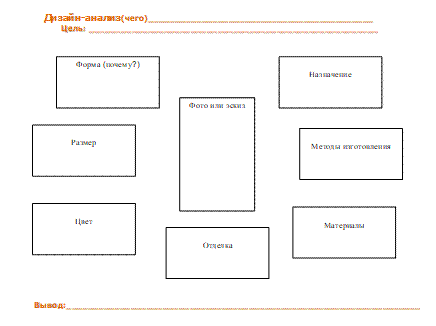 ИсследованияЦель исследований – получить информацию о разрабатываемом предмете, понять, что необходимо для дальнейшей работы над проектом.Исследования помогают:•      Выявить проблему;•      Конкретизировать задачу;•      Решить проблему;•      Получить знания о разрабатываемом изделии.Можно исследовать:•      Изделия, имеющиеся в настоящий момент•      Способы изготовления•      Материалы•      Исследование рынка•      Проведение опросовКак получить информацию?•      Поиск литературы по теме проекта (Интернет);•      Опрос людей;•      Анализ изделий натурных, на фотографиях;•      Поход к специалистам (посещение музеев, мастер-классов).Дизайн-спецификация (каким будет изделие)Например7.   Польза и вред.8.   Характеристика используемых материалов.9. Проверка качества материала в домашних условиях  (воздействие  прямых солнечных лучей, воздействие мыльной воды при стирке и других способов испытания на стойкость, износ, потерю окраски, влияние влаги, трения материала и т.п.)10. Техника безопасности: правила работы с материалом, инструментами и т.п.11. Технологическая карта поэтапного изготовления изделия.12. Себестоимость изделия.13. Экологическая оценка.14. Социальная значимость.15. Контроль качества.15. Эстетическая оценка и самооценка проекта.16. Рекламный проект.17. Список использованной литературы, ссылки интернет- сайтов и т.п. Приложение № 3Алгоритм подготовки проведения мастер-класса для обучающихся и педагогов+Определите тему мастер-класса. Она должна быть интересной и увлекательной, отражать проблему, над которой вы работаете. Участники мастер-класса должны заранее знать, что им покажут. Тема мастер-класса может быть любой – творческая продуктивная деятельность, современная образовательная технология, нетрадиционные педагогические приемы, авторские формы организации образовательной деятельности, эффективное применение технических средств обучения и т. д. Она может содержать азы по образованию учеников и быть рассчитана на молодых (всех) педагогов. В этом случае попробуйте найти нестандартный ход или альтернативные точки зрения.Соберите информацию по теме. Даже если вы в совершенстве владеете практикой, обязательно изучите теоретическую сторону вопроса. Это поможет вам детально ответить на любой вопрос участника мастер-класса по заявленной проблеме.Сформулируйте цель мастер-класса. Задайте себе вопрос, какого результата вы хотите добиться, чему научатся и что узнают участники мастер-класса.Определите задачи. Они помогут в реализации поставленной цели.Выделите проблему или вопрос, которые представляют интерес для аудитории и введут участников в тему мастер-класса.Определите форму проведения мастер-класса. Подумайте, каким приемом вы сможете заинтересовать аудиторию. Современная педагогика допускает разные приемы. Чем более яркими и неожиданными они будут, тем скорее вы добьетесь поставленной цели. Однако мастер-класс должен быть методически грамотным. Поэтому сумейте обосновать, для чего применяете именно этот прием.Подготовьте необходимое оборудование. Оборудование, наглядные пособия и материалы должны иллюстрировать основные направления и важные этапы вашей работы. Подготовьте выставку, сделайте несколько пособий, которые продемонстрируют процесс на разных его стадиях. Это может быть компьютерная презентация или видеофильм. Подумайте и решите, какие расходные материалы участники должны принести с собой.Составьте план проведения мастер-класса. Без него вы можете что-то пропустить или перепутать. На основе информации, которую вы собрали, составьте структуру вашего мастер-класса. Распишите его по пунктам и обозначьте примерное время, которое необходимо для выполнения каждого шага. Оставьте запас времени для непредвиденных обстоятельств и отступлений от темы, ответов на вопросы участников.Подготовьте примерный текст, который вы будете произносить на мастер-классе. Заучивать наизусть его не нужно, а вот произнести несколько раз перед зеркалом или перед коллегами можно. Это позволит почувствовать себя увереннее и услышать возможные ошибки в содержании выступления. Главные тезисы запишите на листок и возьмите с собой.Подготовьте заключительную часть мастер-класса. В конце выступления не забудьте похвалить всех участников и обсудить результаты. Отметьте достоинства каждой работы. Расскажите участникам, как они могут использовать продукт мастер-класса.«Утверждаю»:______________Мосоева М.Л. –директор МБОУ ДО РДДТ № п/пФИО выступающего (ученика или педагога) возраст, классФИО рук-ля выступающего ученикаООНоминация(творческий проект,  или методразработка, или МК)Название проекта   или мастер-класса (ОБЯЗАТЕЛЬНО для заполнения)Список необходимых материалов для МК (для участников) ОбучающиесяОбучающиесяОбучающиесяОбучающиесяОбучающиесяОбучающиесяОбучающиесяПедагогиПедагогиПедагогиПедагогиПедагогиПедагогиПедагогиКаков будет результат проектаДомики из картонных коробокКоличество экземпляров8Конструкция и декорВсе домики должны быть разные по форме крыши и декоруКакие функции будет выполнятьДекоративные изделия для выставки "Дом мечты"Эстетический характер (стиль)ВинтажныйРазмерыВысота 15-30 смМатериалыКартон, гофрокартон, офиснаябумага, цветная бумага,трехслойные салфетки с рисункомМетоды изготовленияМоделирование из коробокаппликация, декупаж, изготовление объемных цветов избумаги и салфетокОтделкаАтласные ленты…Стоимость№Этапы работы. Последовательность выполнения операцииГрафическое изображение (фото)Инструменты и принадлежностиРекомендации или комментарии